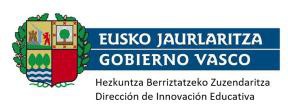 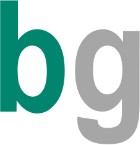 2019-2020 OSASUN-LARRIALDIARI LOTUTAKO IKASLEEN ZEHAR-KONPETENTZIEN GARAPENA Egoeraren ezagutzatik hezkuntza esku-hartzeko bidea egiten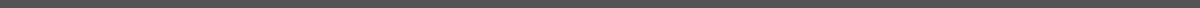 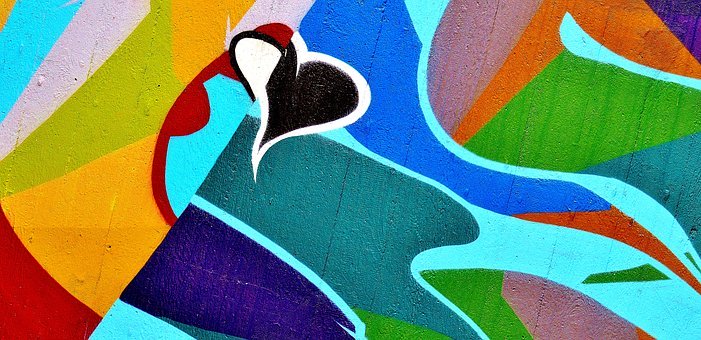 Sarrera  COVID-19 pandemia dela eta martxoaren 14ean deklaratutako osasun-larrialdiko egoerak eraginda ezarritako neurrien ondorioz, gure gizartea zurrunbilo emozional batean murgilduta dago. Horrelakoetan, urduritasuna, frustrazioa edo gogogabetasunak areagotu egiten dira eta argitara ateratzen dira kudeatzen jakin behar diren sentimenduak eta emozioak gainezka ezin ez dezaten. Bizi genuen egoera eta konfinamendu-deseskalatze uneetan bizitzen ari garena erabat ezberdinak dira eta, horrek egokitzapenaren beharra  dakar berekin.Izan ere, Hezkuntza-komunitate osoaren ardura eta kezka da, ezarritako neurriek izan dezaketen eragina ikasleen ikaskuntza prozesuan zein bilakaera pertsonalean, eta zer nolako eszenatokiak izango ditugun ikastetxeak berriro irekitzen direnean.Horren aurrean badugu era bat erantzun egokia eskaini ahal izateko. Kezka hezkuntza erronka bihurtuz, egoerak ondorioztatutako eragin kaltegarria murrizteaz gain, ikasteko eta garapen pertsonalerako aukera ere ireki daiteke. Horretarako, batetik, emozioen kudeaketan laguntzeko, seinale fisikoak eta pentsamenduak ezagutu eta identifikatu behar dira; nola sentitzen garen zergatiak ikertu eta aurkitu behar da; esperientzia emozional hori hitz egoki eta jakin batekin izendatu behar da, sentitzen denaz jabetzeko eta adierazpen egokia lantzeko.Bestetik, bizi izandako esperientzien aurrean ikasleek nola jokatu eta jardun duten inguruan gogoetarako aukera eskaintzeak, lagunduko du, bai ala bai, izandako ikasketen autoerregulazioan eta bizitza osorako ikasketan.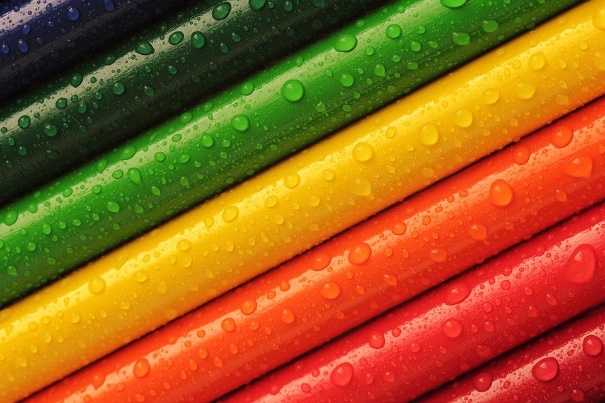 Beraz, kezka erronka bihurtzeko asmoak bultzatuta, eta adierazitako ekintzak gauzatu ahal izateko, eskaintzen da esku artean duzuen hezkuntza proposamen antolatua. Proposamenaren testuingurua eta egitura orokorraProposamen hau aurkezterakoan, kontuan hartzen da irakasleak osasun-larrialdiko egoera hasi zenetik ari direla lanean ikasleekin eta familiekin, eta kasu askotan ikasleen egoera sozio emozionala ezagutzen dutela. Jakin badakigu, ahalegin handia egin dela familia guztiekin harreman hurbila izateko, eta hori ez dela erraza izan kasu batzuetan; beraz, irakasleen aldetik erakutsitako konpromisoa handia izan da eta hori balioan jarri nahi dugu.Hala ere, ikasturtearen amaiera hurbiltzen ari denez, beharrezkoa da diagnostiko bat egitea, batetik, une honetan ikasleek dituzten beharrizanen ezagutzatik abiatuta, dagozkien orientabideak eta laguntza eskaintzeko, eta bestetik, 2020-2021 ikasturtearen hasierako esku-hartzea ahalik eta egokiena izateko.Horregatik eremuka antolatuta proposatzen dira zenbait jarduera, inola ere hitzez hitz hartu behar ez direnak, eta, jakina, ikastetxe, gela, ikasle eta familia jakin bakoitzaren testuinguruan interpretatu beharko direnak.XedeaOsasun-larrialdiko egoeraren ezarpenaren ondorioz ikasleak beren etxeetan bizitzen ari diren egoera kontuan hartuta, eta informazioa bilduz, ikasle guztien ongizate sozio-emozionalaren eta motibazioaren mailari buruzko diagnostikoa egitea, eta hautemandako beharren araberako orientazioa eta laguntza ematea.ArduraIkastetxeko orientatzaileak koordinatutako egite horretan, tutorearen protagonismoa eta lidergoa funtsezkoa bada ere, kontuan izan irakaskuntza-funtzioaren tutoretza-izaerari ekiteko, une oro bere tratamenduaren zeharkakotasuna ziurtatu behar dela. Hezkuntza proposamenaren garapena.Hezkuntza proposamenari ekin aurretik.Komenigarria da oso, irakasleak  hezkuntza emozionalaren oinarrian dauden osagaiak kontuan izatea, horrela sozio-emozionalki adimentsua izango den jarrera batez jokatu ahal izateko. Horrela bada, afektuzko enpatia eta enpatia kognitiboa, gorputz hizkuntza, entzute aktiboa, samurtasuna eta laguntzarako prestutasuna adieraztea, besteak beste, lagungarri izango dira konfiantzan oinarritutako une bat eraikitzeko.Horrez gain, komenigarria da, ikasleek bizi ahal dituzten testuinguru ezberdinak eta izan daitezkeen eszenatoki anitzen aurrean, nolabaiteko aurreikuspen bat egitea.Une ezberdinak garatzeko jarduerak.1.    Agurra edo elkarrizketaren hasiera.Helburua: Enpatia afektiboaren garapenaren bidez, konfiantza-esparru bat eraikitzea, konplizitatean oinarritutako komunikazioaren bitartez jasotako informazioa ahalik eta esanguratsuena izateko, bai familiaren bidez egiten denean, bai ikaslearekin berarekin egiten denean.Elkarrizketak egiteko modua alda daiteke familiaren arabera, eta, alde horretatik, eragina izan dezaketen eta kontuan hartu beharko ditugun aldagai asko daude: LH-DBH, ikasturte mailak, prestutasuna, lanean ari diren ala ez, gertuko heriotza izan duten, nola bizi izan dituzten konfinamendu-hilabeteak eta deseskalatze-prozesua, beren bizipenak kontatu nahi dizkiguten ala ez,  eta beste hainbeste egoera ezberdin.Horregatik, hasieratik, deiaren edo harremanetan jartzeko arrazoiaren helburua zehaztu beharko da; berriz ere, funtsezkoa da familiak jakitea burutuko den lanaren azken xedea. Horrek, ziurrenik, prozesu komunikatiboa eraginkorragoa izaten lagunduko du. 2.    Informazioa jasotzea ardura agertuz.Helburua: Ikasleen motibazio, ongizate sozio-emozional eta fisikoaren ezagutzan erakutsitako interesaren bidez, bizi duten egoeran garatutako zehar-konpetentziei buruzko ahalik eta informaziorik osatuena biltzea eta ikasleei gogoetarako une bat eskaintzea.Osasun larrialdiak inposatutako konfinamenduak ikaste-irakaste arautuaren eszenatokia aldatu du. Etxea ikasgela bihurtu da, aurrez- aurreko harremanak birtualak izatera pasa dira, espazioa eta denbora inoiz baino gehiago partekatu behar izan dira senideekin, ohiturak aldatu behar izan dira, frustrazio uneak  areagotu egin dira...Zailtasunak inola ere gutxietsi gabe, esan ahal da, eszenatoki horrek aukera eman diela ikasleei oinarrizko zehar-konpetentziak beste modu batean garatzeko. Beharbada, dagoeneko, irakasleek ikasleen egoerari buruzko informazio asko izango dute jasota. Halere, informazio hori ikasturtearen amaieran osatzea eta antolatzea, funtsezkoa izango da, datorren ikasturteari begira egokitutako esku-hartzea antolatzeko.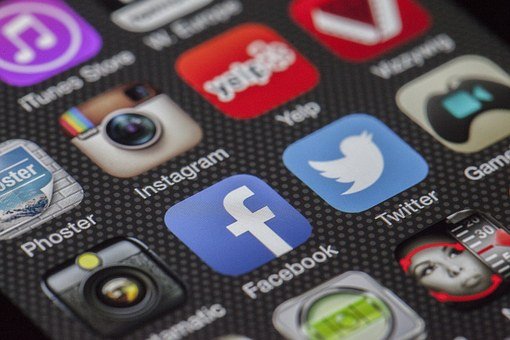 Antolaketa horretan laguntzeko, ikasleen  egoera baloratzeko beharrezkoa den informazio hori zehar-konpetentzien arabera ordenatu da.Eranskinetan zenbait tresna eskaintzen dira informazioa jasotzeko eta ikastetxe bakoitzak bere testuinguruari erreparatuz  egokiena aukeratu ahal izango du. Horrez gain, tresna horiek baliagarriak izango dira ikasleek alarma-egoera garai honetan ikasi dutenari buruzko gogoeta eta autoebaluazioa  egiteko.Telefonoz edo bideo-deiaz elkarrizketa egiteko gidoia, irakaslearentzat. 1. Eranskina Galdeketa paperean, ikasleak osatzeko. 2. Eranskina Galdeketa online, ikasleak osatzeko. Ikasleak honen kopia korreo elektronikoan jasoko du. 3. Eranskina Tresna horiek egokitu daitezke familiekin landu nahi badira.3.     Jasotako informazioaren balorazioa eta beharrizanen detekzioa.Helburua: Jasotako informazioaren balorazioa egitea, ikasleen ezagutzan sakontzeko eta motibazio zein alderdi sozioemozionalak eta fisikoak antzemateko, horrela, irakasleek bai une honetan, bai 2020-21 ikasturtearen hasieran egin beharreko esku-hartzeari ekiteko eta egoera bakoitzera egokitutako orientabideak emateko.Sarreran aipatu bezala, osasun-larrialdiko egoerak ondorioztatutako neurrietatik, ikasteko eta garapenerako aukerak ere ireki dira. Horren isla, zehar–konpetentziak garatzeko aukera, eta batzuetan izkutatuta geratzen diren zenbait alderdi azaltzeko bidea ireki du konfinamenduak.Beraz, Oinarrizko konpetentzien eskuratze-mailari buruzko txostena egiteko orientazioak. Bigarren Hezkuntza dokumentuan zehar konpetentziak ebaluatzeko zenbait adierazle agertzen badira ere, uste dugu alarma-egoerarekin lotutako beste adierazle batzuk kontuan hartu behar ditugula zehar konpetentziak ebaluatzerakoan.Hitzez, hitzik gabe eta modu digitalean komunikatzeko konpetentzia.Konfinamenduak sortutako zenbait ideia, emozio eta sentimendu komunikatzeko gai da, hizkuntza desberdinen bidez.Konfinamendu egoerei buruzko iritzi pertsonala era kritikoan azaltzen du .Ikasteko eta komunikatzeko kanal desberdinak erabiltzen ditu.Pantailen aurrean emandako denbora kontrolatzen du.Ikasten eta pentsatzen ikasteko konpetentziaIkasteko leku lasaia du eta behar duen guztia eskura izaten du.Ikasteko denbora ondo planifikatzen du.Agindutako zereginak epe barruan betetzen ditu.Zalantzak argitzeko bideak bilatzen ditu.Albiste faltsuak (fake news) bereizten ditu eta ez ditu zabaltzen.Hainbat teknika erabiltzen ditu informazioa ulertu eta gogoratzeko.Jarrera positiboa dauka ikaskuntza berriei aurre egiteko.Elkarbizitzarako konpetentziaKonfinamenduak sortutako gatazkei irtenbideak bilatzen saiatzen da.Etxeko arauak betetzen ditu. Senide bakoitzaren gune eta denbora pertsonalak errespetatzen ditu. Etxeko mantentze-lanetan esku hartzen du Lagunekin harremanak mantentzen ditu.Ingurukoak zaintzen edota laguntzen saiatzen da.Familian gaixorik edo heriotzaren bat egon bada, egoki aurre egin dio.Ekimenerako eta ekiteko espiriturako konpetentziaDenbora librea aprobetxatzen du gauza berriak ikasteko (musika, dantza, eskulanak, sukaldaritza…)Proiektu berriak martxan jartzen ditu: musika saioak, antzerki lanak, bideo grabaketak…)Norbera izaten ikasteko konpetentziaNorbere burua hobeto ezagutzen du (gaitasunak eta mugak) Egoera berrietara erraz egokitzen da.Osasuna zaintzen du: elikadura, loa, ariketa fisikoa...Konfinamenduak sortutako sentimenduak egoki kudeatzen ditu: amorrua, beldurra, frustrazioa..Denbora librea gustuko dituen jarduerak egiteko aprobetxatzen du.Balorazio lan horretan laguntzeko eranskinetan tresna hau aurkituko duzue:Zehar-konpetentzien adierazleak konfinamendu garaian. 4. eranskina 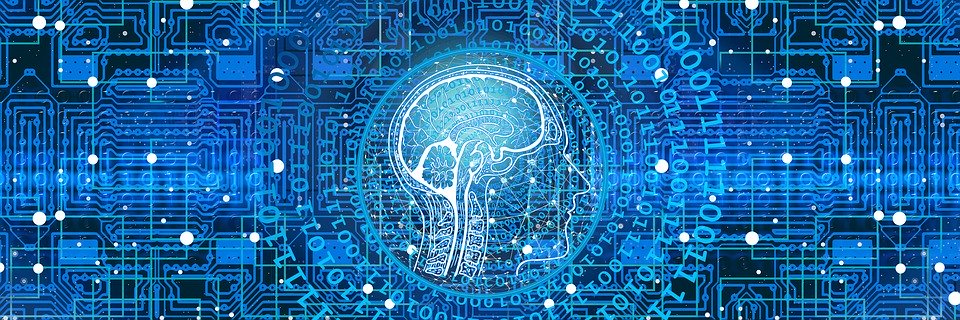 4.  OrientabideakHelburua: Ikasleen ongizate sozioemozional eta motibazio alderdietan laguntzen duten argibide orokorrak ematea, bai eta orientabideak eta laguntza espezifikoa ere bildutako informazioa baloratu ondoren beharrak agertu dituzten ikasleei.Ikasleen beharrak jasotzeaAurreko puntuan jasotako eta aztertutako informazio guztia konfinamenduan zehar garatu diren zehar konpetentziei buruzkoa da. Informazio hori oso baliagarria izango da ikasturte amaieran ikasleen oinarrizko 12 konpetentziak (zeharkakoak eta diziplinarrak) baloratzeko orduan.Balorazio horretan ikasleren batek beharrak agertuko balitu txosten batean jasotzea aholkatzen da. Txosten horretan ikasturte honetan hautemandako beharrak jasoko dira, baita datorren ikasturterako orientabideak eman ere.Tutoreak (edo ikaslearen jarraipenaz arduratu den irakasleak) alderdi orokorrak eta zehar konpetentzien inguruko informazioaz arduratuko da.Irakasgaietako irakasleak, hasierako mailan (1) edo aurreratuan (3) dauden diziplina baitako konpetentziekin lotutako irakasgaiak zehaztuko ditu. Atal honetan udako lanak ere zehaztu ahal dira.Ikasturte amaierako ikaslearen txosten hori datorren ikasturteko hezkuntza indartzeko plan pertsonalizatuaren abiapuntua izango da.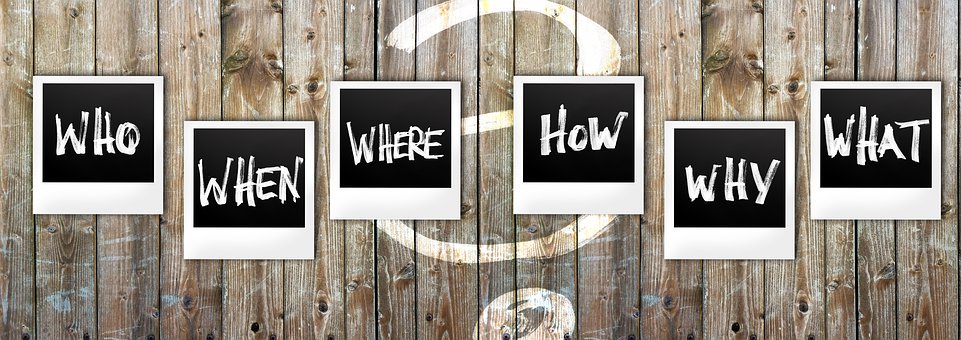 Eranskinetan ikasleen beharrak jasotzeko eredu bat eskaintzen da:Ikasturte amaierako txostenaren eredua. Hezkuntza indartzeko proposamena. 5. Eranskina.Irakasleentzako eta familientzako gomendioakKonfinamenduak nerabeen bizitzan eta ongizatean izan duen eraginari buruz bideo eta artikulu asko argitaratu dira azken asteetan. Garrantzitsua  da  adituen aholkuak ezagutzea ikasleak hobeto lagundu ahal izateko. Jarraian, gai horri buruz argitaratu diren lanen aukeraketa bat duzue eskuragarri. Bideo motzak dira, baina oso esanguratsuak.LISA DAMOUR. Adolescentes y confinados. Qué pueden aprender? Bideo horretan nerabezaroan aditua den Damour andreak nerabeei laguntzeko jarraibideak eskaintzen ditu, "gazteak ez baitaude ohituta beren pentsamenduekin eta emozioekin hainbeste denbora pasatzera. Ziurgabetasunaren aurrean jarrera positiboa izatea eta ondoez emozionalari aurre egiteko gai izatea da, egia esan, askatasunerako benetako bidea".ROBERTO AGUADO.  Cómo afrontar la cuarentena   BBK Family.  Bideo horretan familiei zuzendutako aholkuak ematen dira, ikasleen ongizate sozio-emozionalarekin zerikusia dutenak.  ROBERTO AGUADO: Adimen emozionalari buruzko bideo motzak (BBK Family).Inteligencia emocional IInteligencia emociona lI  Inteligencia emociona lII Inteligencia emociona lV 5.  2019-20 ikasturtearen amaiera.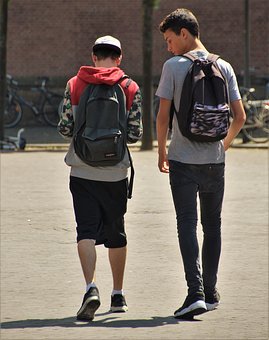 Helburua: 2019-20 ikasturtearen amaierari ekitea mezu positiboen erabilera eta ikaskuntza-prozesuan eragiten duten motibazio-alderdiak garatuz, eta agur esateko aukera ematea, batez ere LH 6. mailako eta DBH 4. mailako ikasleen artean.Ikasturte honetako azken hiruhilekoari aurre egitea erronka handia izaten ari da hezkuntzako profesionalentzat. Edozein herritarrek bezala, osasun-larrialdiak ezarritako baldintzen pean bizitzeaz gain, irakaskuntza-prozesuari ekiten jarraitu behar izan dute, erabateko ziurgabetasuneko eta hezkuntza-salbuespeneko egoeran.Ikasleentzat ere ez da samurra izaten ari. Batzuk nahiko erraz moldatzen ari dira egoera berrira; zoritxarrez, beste batzuk, ez. Egokitzapen horretan denek ez dituzte aukera eta baliabide berberak izan. Jokoan dauden aldagaiak ugariak eta anitzak dira, eta denek, onerako edo kalterako, eragin izan dute ikasleen motibazioa eta ongizate sozio-emozionalean.Baina, ikasturtea amaitzear da eta egindako esfortzu guztiak ondo merezitako itxiera egokia behar du. Itxiera horretan, hurrengo ekintza eremuak azpimarratu nahi ditugu.Koordinazio eremuaAurreko puntuetan proposatutakoak, 2020-21 ikasturtean hezkuntza esku-hartze egokia burutzen lagunduko duela sinetsita, funtsezkoa izango da LHko 6. eta DBHko 4.mailatako ikasleen  kasuan, koordinazio lanetan ohikoa den esfortzuari plus bat eranstea. Izan ere, alarma-egoeratik ondorioztatutako berariazko alderdiak ikasturte maila aldaketa guztietan kontuan izatea garrantzitsua bada ere, arreta berezia jarri beharko da etapa eta ikastetxe aldaketarekin batera bizi izaten diren une sentsibleetan. Agur esateko aukera Ustekabean, egun batetik bestera, gure eskola utzi behar izan genuen, eta agur esateko aukerarik ere ez genuen izan. Errealitateak, jakina, desberdinak eta askotarikoak izango dira, baina, neurri batean, denok sentitzen dugu agur hori egiteko beharra. Eta are gehiago, etapa amaitu eta gure ikastetxeari lotutako esperientziak, ikaskideak, irakasleak... atzean uzten dituzten ikasleak.Beraz, ikasturtearen itxiera adierazteko ekimenak egitea, lagungarria izango da ikasle zein irakasleen sentimendu eta emozioen kudeaketa egokian.Jakin badakigu agur esateko modurik onena aurrez aurre biltzea dela baina, une honetan ezin dugu aurreikusi hori noiz izango den posible. Horregatik, komeni da bestelako bideak aztertzea, eta ikasturte maila guztietan garatzea oso garrantzitsua bada ere, arreta berezia izatea aholkatzen da etapa bukatzen dutenekin. DBH 4. mailako ikasleak izango dira agur esateko proposamenak egingo dituzten lehenak. 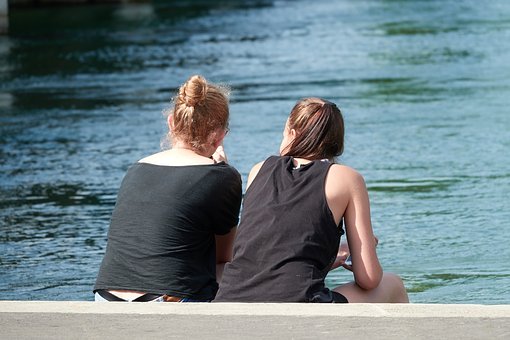 bideo-deia, ikasle bakoitzari agurtzeko tarte bat utziz bideo-grabaketak, gero bideo guztiekin nahasketa bat egitekoargazkiak edo marrazkiak, testu motzekinaudioakidatzizko mezuak,... Ekoizpen guztiekin erakusketa bat ere egin daiteke, PADLET bezalako tresnaren bitartez. Eskuragarri dauden tresnak ugariak eta anitzak badira ere, garrantzitsuena ikasleekin batera ikasturtea amaitzeko formula adostea da.Aurrera egiteko bideanUgariak ez ezik, anitzak eta kontrajarriak dira une oro hedabideetatik heltzen zaizkigun berriak. Horietariko batzuk, zuzenki, ikasleengan kezka eta ziurgabetasuna sortzen ari dira. Bizitzeko eta harremantzeko ohiturak, udarako planak eta lanak, ikasketak burutzeko baldintzak,... asko eta asko dira galderak, eta erantzunak, ordea, gutxi.Mezu positiboen lanketa, aldaketen aurrean malgutasuna izatea, laguntza-harremanak ezartzea, norberaren ikuspegi positiboa lantzea, auto aurkikuntza sustatzea, sormenari ekitea, umorea erabiltzea, egoeren kontrolean baino emozioen kudeaketan zentratzea… dira beste askoren artean, resilientzia garatzeko gomendatutako alderdiak; esateko errazak bezain gauzatzeko hain zailak direnak.Dena den, gogoratu, hezkuntza profesionalak garen heinean, ardura adieraztea, gertutasuna agertzea, eta irribarre batez jantzitako laguntzarako prestutasuna sentiaraztea direla, elkarren arteko solidaritateari ekiteko bitarteko garrantzitsu bezain eraginkorrak.Horretan laguntzeko eta lan-proposamena etorkizunera begira jartzeko Eñaut Elorrieta eta Bilboko Koral Elkarteak konfinamenduan sortutako kanta partekatzea ideia ona izan daiteke.Bestetik, inspiratzeko edota sentsazio onak partekatzeko aproposa izan daitekeen beste bideo bat duzue eskuragarri.Leioa Kantika Korala_Bring me little water SilvyERANSKINAK1go eranskina  Telefonoz edo bideo-deiaz elkarrizketa egiteko gidoia (ikaslearekin)SarreraOsasun-larrialdiak inposatutako konfinamenduak ikasteko eszenatokia aldatu du: zure etxea ikasgela bihurtu da. Ikasketaz gain, egoera berezi honek sortutako hainbat arazoei aurre egin behar izan diezu: senideekin espazioak eta denborak partekatu, ohiturak aldatu, frustrazioari aurre egin, besteen zaintzaz arduratu... gauza berri asko ikasteko aukera!Ikasturtearen amaiera une egokia da azken hilabete hauetan ikasi duzun horretaz guztiaz hausnartzeko. Hitzez, hitzik gabe eta modu digitalean komunikatzeko konpetentzia.Ikasteko arazo teknikorik izan al duzu (ordenagailua edo tableta, interneterako konexioa, tresnak erabiltzeko arazorik…)? Zer beharko zenuke hori hobetzeko?Zenbat ordu eman duzu pantailen aurrean (mugikorra, ordenagailua, tableta, telebista…)? Lehen baino gehiago? Egokia iruditzen zaizu? Kanpoko kontrola behar duzu? Mugikorraren menpe zaudela iruditzen zaizu?Sare sozialak erabiltzen dituzu? Zure iritzia ematen duzu? Sarean errespetuz jokatzen duzula uste duzu? errespetuz tratatu zaituzte?Konfinamendu egoerak sortutako emozioak eta sentimenduak (beldurrak, haserreak, frustrazioa…) azaltzeko gai izan zarela uste duzu? Nola  nahiago duzu barruan sentitzen duzuna azaltzea: hitzez, kantuz, bertsoz, arte lanen bidez, …? Sentitzen duzuna zuretzat gordetzea nahiago duzu? Zer estrategia erabili dituzu emozio eta sentimendu horiei aurre egiteko?Zer deritzozu agintariek emandako informazioari buruz? Nahikoa izan da, ulergarria, koherentea?Zer iritzi duzu konfinamendu garaian agintariek hartutako erabakiei buruz?   Zentzudunak izan dira? Zerekin ez zaude ados?Zer deritzozu gizartearen, alderdi politikoen... jokabideari buruz konfinamenduan eta deseskalatze-fasean?Ikasten eta pentsatzen ikasteko konpetentziaNola moldatu zara etxean ikasteko? Gutxieneko baldintzak izan dituzu (lekua, lasaitasuna, materialen eskuragarritasuna, distraitzeko elementurik eza, argiztapenaren egokitasuna, tenperatura, ikasteko mahaia, aulkia.…)? Ikasteko denbora ondo planifikatu al duzu? Eskatutako lanak epe barruan entregatu dituzu? Lanen kalitatea nahikoa izan da? Ikasteari eskaini diozun denbora nahikoa izan da?  Gogoz aritu zara lanean? Zure kabuz ekin diozu eskolako lanari edo norbaitek behartua egin dituzu lanak? Zerbait egiten duzu ikasketarekiko duzun motibazioa indartzeko? Zer egiten duzu?Zalantzak, nola argitu dituzu? Nork lagundu dizu gehiago: irakasleek, ikaskideek, senideren batek…?Ikasten duzun modua eraginkorra dela uste duzu? Ikasteko estrategia berriak ikasi beharko zenituzke?Osasun larrialdian informazio asko zabaldu da komunikabideetan. Albiste batzuk Fake news edo albiste faltsuak izan dira, inolako funtsik gabeak. Albiste faltsuak iritsi zaizkizu? Aztertu gabeko informazioa zabaltzen duzu? Pentsatu al duzu zer ondorio dituen albiste faltsuak hedatzeak?Elkarbizitzarako konpetentziaKonfinamendu egoera batean ohikoa da elkarrekin bizi direnen arteko tira-birak izatea. Horrelakoetan konponbideak bilatzen saiatu zara? Ezinezkoa egin zaizu? Etxeko arau berriak adostu dituzue?  Arauak betetzen saiatu zara? Besteen espazioak, denborak eta beharrak errespetatu dituzu?Etxeko lanetan inplikatu zara? Etorkizunean konpromiso-maila horri eutsiko diozu? Zerbait berria egiten ikasi duzu? Parte hartu al duzu elkarbizitza hobetu dezaketen zure familiak garatutako jardueretan (jolasak, kantatzea, dantzatzea, partekatutako irakurketak, musika entzutea, filmak elkarrekin ikustea, plater berriak prestatzea, eskulanak egitea...)?Lagunekin harremanak mantendu dituzu? Ondo moldatu zarete? Izan al da gatazka garrantzitsurik zuen artean? Ongi konpondu dituzue?Ingurukoen zaintza- eta laguntza-lanetan inplikatu zara?  Pozik al zaude zure konpromiso-mailarekin eta lortutako lorpenekin? Familian norbait gaixotu al da? Norbait hil da familian? Nola aurre egin diozu egoera horri? Laguntza behar duzu?Ekimenerako eta ekiteko espiriturako konpetentziaEtxean izan duzun denbora librea ondo aprobetxatu duzu? Gauza berriak egiten ikasi duzu (sukaldaritza, musika, dantza, arte-lanak, esku-lanak…)? Aprobetxatu duzu egoera proiektu berriren bat martxan jartzeko (musika saioak, antzerki lanak, bideo grabaketak…)?Norbera izaten ikasteko konpetentziaTrebetasun berriren bat deskubritu duzu konfinamenduari esker? Zure mugak hobeto ezagutzen dituzu orain lehen baino? Alderdi defizitarioenak hobetzeko planik ezarri duzu?Plan, proiektu, ilusio berriak... planteatu dituzu? Hasi zara horiek planifikatzen?Egoera berrira erraz egokitu zara? Abantailak ikusi dizkiozu egoera honi?Egunerokoan errutinak (ordutegiak, ariketa fisikoa,...) mantentzen saiatu zara? Elikadura zaindu duzu? Atsedenerako orduak nahikoak izan dira? Ondo egiten duzu lo?Konfinamendu-egoerak bertan behera utzi ditu zenbait  plan eta proiektu: irteerak, oporrak, ikasketa bidaia, urtebetetze jaiak, ospakizunak....Nola sentitu zara? Horrek  sortutako frustrazioari aurre egiten ikasi duzu? Amorrua, haserrea, tristura eta horrelako emozioak kudeatzeko gai izan zara? Gaixo jartzeari beldur diozu? 2. eranskinaGaldeketa paperean, ikasleak osatzekoOsasun larrialdiak inposatutako konfinamenduak ikasteko eszenatokia aldatu du: zure etxea ikasgela bihurtu da. Ikasketaz gain, egoera berezi honek sortutako hainbat arazoei aurre egin behar izan diezu: senideekin espazioak eta denborak partekatu, ohiturak aldatu, frustrazioari aurre egin, besteen zaintzaz arduratu...gauza berri asko ikasteko aukera!Ikasturtearen amaiera une egokia da azken hilabete hauetan ikasi duzun guzti horretaz hausnartzeko.Hitzez, hitzik gabe eta modu digitalean komunikatzeko konpetentzia.Ikasteko arazo teknikorik izan al duzu (ordenagailua edo tableta, interneterako konexioa, tresnak erabiltzeko arazorik…)?                                            BAI / EZZer beharko zenuke hori hobetzeko?Eguneko zenbat ordu ematen duzu pantailen aurrean (mugikorra, ordenagailua, tableta, telebista…)? 5 ordu baino gutxiago5-10 ordu10 ordu baino gehiagoEgokia iruditzen zaizu?                                                                         BAI / EZKanpoko kontrola behar duzu denbora kudeatzeko?                           BAI / EZSare sozialak erabiltzen dituzu zure iritzia emateko?                                                           BetiBatzuetanInoiz ezSarean errespetuz jokatzen duzula uste duzu?                                    BAI / EZKonfinamendu egoerak sortutako emozioak eta sentimenduak (beldurrak, haserreak, frustrazioa…) azaltzeko gai izan zarela uste duzu? BetiBatzuetanInoiz ezNola  nahiago duzu barruan sentitzen duzuna azaltzea: hitzez, kantuz, bertsoz, arte lanen bidez, …? Sentitzen duzuna zuretzat gordetzea nahiago duzu?                            BAI / EZZer iritzi duzu konfinamenduan agintariek hartutako erabakiei buruz? Zentzudunak? Zerekin ez zaude ados?Ikasten eta pentsatzen ikasteko konpetentzia1. Nola moldatu zara etxean ikasteko? Gutxieneko baldintzak izan dituzu (lekua, lasaitasuna…)? BaiBatzuetanInoiz ezZer beharko zenuke hori hobetzeko?2. Ikasteko denbora ondo planifikatu al duzu? Balora ezazuEskatutako lanak epe barruan entregatu dituzu? BetiGehienetanGutxitaninoiz ezLanen kalitatea balora ezazu3. Gogoz aritu zara lanean? Zure kabuz ekin diozu eskolako lanari edo norbaitek behartua egin dituzu lanak?4. Zalantzak argitzeko nork lagundu dizu gehiago: irakasleek, ikaskideek, senideren batek…?5. Osasun larrialdian informazio asko zabaldu da komunikabideetan. Horietako batzuk Fake news edo albiste faltsuak izan dira, fundamentu gutxikoak. Albiste faltsurik iritsi al zaizu?                                                                                                    BAI / EZ         Informazioa aztertu gabe zabaltzen duzu?                                            BAI / EZElkarbizitzarako konpetentziaKonfinamendu egoera batean ohikoa da elkarrekin bizi direnen arteko tira-birak izatea. Horrelakoetan konponbideak bilatzen saiatu zara? Ezinezkoa egin zaizu? Etxeko arauak betetzen saiatu zara? Besteen espazioak, denborak eta beharrak errespetatu dituzu?BetiBatzuetanGutxitanInoiz ezEtxeko garbiketa-lanetan inplikatu zara? Zerbait berria egiten ikasi duzu? Lagunekin harremanak mantendu dituzu? Ondo moldatu zarete?Askotan Gutxitan Inoiz ezIngurukoen zaintza- eta laguntza-lanetan inplikatu zara?  Zure inguruko inor gaixotu da? Ekimenerako eta ekiteko espiriturako konpetentziaEtxean izan duzun denbora librea ondo aprobetxatu duzu? Gauza berriren bat ikasi duzu (sukaldaritza, musika, dantza, arte-lanak, esku-lanak…)? Zaletasun edota trebetasun berririk aurkitu duzu?Aprobetxatu duzu egoera proiektu berriren bat martxan jartzeko (musika saioak, antzerki lanak, bideo grabaketak…)?Norbera izaten ikasteko konpetentziaZure mugak hobeto ezagutzen dituzu orain lehen baino? BaiEzEz dakitTrebetasun berriren bat aurkitu duzu konfinamenduari esker? Egoera berrira erraz egokitu zara? BaiEz Ez dakitAbantailak ikusi dizkiozu egoera honi?Egunerokoan errutinak (ordutegiak, ariketa fisikoa,...) mantentzen saiatu zara? Beti Askotan Gutxitan Inoiz ezElikadura zaindu duzu? Atsedenerako orduak nahikoak izan dira? BaiEz Ez dakitOndo egiten duzu lo?4. Konfinamendu-egoerak bertan behera utzi ditu zenbait plan eta proiektu: irteerak, oporrak, ikasketa bidaia, urtebetze jaiak, ospakizunak....Nola sentitu zara? Gaixo jartzeari beldur diozu? 3. eranskinaGaldeketa online, ikasleak osatzeko. Ikasleen informazioa jasotzeko Google formulario bat eskaintzen da. Eredua hemen ikus daiteke.Galdeketa hori erabili nahi bada, DRIVEan kopiatu beharko da. Horretarako txantiloi hau erabiliko da. Talde bakoitzeko kopia bana egitea komeni da, informazioa taldeka antolatzeko.4. eranskina Zehar-konpetentzien adierazleak konfinamendu garaian5. eranskina1. IKASKETEN HISTORIALAREN LABURPENA / SÍNTESIS DEL HISTORIAL EDUCATIVO 2. IKASLEARENTZAT, IKASTEKO ERRAZTASUN EDO ZAILTASUN DIREN GORABEHERA ESANGURATSUAK/ ASPECTOS RELEVANTES QUE DIFICULTAN O FAVORECEN EL APRENDIZAJE DEL ALUMNO/A3.  KONPETENTZIEN ESKURATZE MAILA /NIVEL DE COMPETENCIA CURRICULAR1-Hasierakoa: eskuratze mailan dagoen konpetentzia; 2-Ertaina: eskuratutako konpetentzia; 3-Aurreratua: sobera eskuratutakoa1- Nivel inicial: competencia a desarrollar; 2- Medio: competencia conseguida; 3- Avanzado: alto desempeño4. HEZKUNTZA-ERREFORTZUAREN BEHARRAK / NECESIDAD DE REFUERZO EDUCATIVO ZEHAR-KONPETENTZIAK/ COMPETENCIAS TRANSVERSALESDIZIPLINA BARRUKO KONPETENTZIAK / COMPETENCIAS DISCIPLINARES4. GOMENDIOAK IKASLEAREKIN ETA FAMILIAREKIN LAN EGITEKO / RECOMENDACIONES PARA EL TRABAJO CON EL ALUMNO-A Y SU FAMILIAData:                		              Tutorea / Irakaslea(k)                                          Hitzez, hitzik gabe eta modu digitalean komunikatzeko konpetentzia.Hitzez, hitzik gabe eta modu digitalean komunikatzeko konpetentzia.Ikasteko eta komunikatzeko baliabideen erabilera eta jarreraOrdenagailua, tableta, mugikorra, telebista…Arazo teknikoakErabilera neurtua (denbora)Errespetoa eta portaera sarean (netiketa)Ideiak, emozioak eta sentimenduak adierazteko bideakHizkuntza desberdinak(ahoz, idatziz, arte lanak, musika, dantza...)Larrialdi sanitarioak sortutako arazoen aurrean iritzi kritikoa Hizkuntza desberdinak(ahoz, idatziz, arte lanak, musika, dantza...)Ikasten eta pentsatzen ikasteko konpetentziaIkasten eta pentsatzen ikasteko konpetentziaIkasteko baldintzakOrdenagailua, tableta…Interneterako konexioaLekua, lasaitasunaMotibazioa eta jarreraIkasteko denbora eta planifikazioaLanak entregatzeko epeakLanen kalitatea eta esfortzuaZalantzak argitzeko bideakIrakasleak, senideak, ikaskideak, lagunak...Albisteen fidagarritasuna aztertzea Albiste faltsuen aurkako jarrera Informazioa ulertzea eta ikasteaTeknika eta estrategia egokiakIkasketekiko jarreraInteresa eta motibazioaElkarbizitzarako konpetentziaElkarbizitzarako konpetentziaGatazkak bideratzeaEstrategiakArauak eta errespetuaBesteen espazioak, denborak eta beharrakEtxeko garbiketa-lanak eta ardurakLagunekin harremanakBideo deiak, sare sozialak, telefonozBesteen zaintza- eta laguntza- lanetan inplikazioaArdurak (gaixo daudenak, adinekoak, txikiak…)Ekimenerako eta ekiteko espiriturako konpetentziaEkimenerako eta ekiteko espiriturako konpetentziaJarduera berriak egiteko edo ikasteko aukeraSukaldaritza, musika, dantza, arte-lanak, esku-lanak..Proiektu berriak martxan jartzeko aukeraMusika saioak, antzerki lanak, bideo grabaketak..Norbera izaten ikasteko konpetentziaNorbera izaten ikasteko konpetentziaNorbere buruaren ezagutzaZaletasun berriak, gaitasunak eta mugakMalgutasuna, aldaketei egokitzeko prestasunaAbantailak aurkitzeaErrutina berriak ezartzea: lana eta aisialdiaren ordutegiak, elikadura, loa...Sentimenduak adierazteaFrustrazioa, beldurra, amorrua, tristuraIzen-abizenak:                                                                          Taldea:123456789101234567891012345678910123456789101234567891012345678910HITZEZ, HITZIK GABE ETA MODU DIGITALEAN KOMUNIKATZEKO KONPETENTZIA. Hitzezko eta hitzik gabeko komunikazioa eta komunikazio digitala modu osagarrian erabiltzea da, ganoraz eta egoki komunikatu ahal izateko egoera pertsonal, sozial eta akademikoetan.HITZEZ, HITZIK GABE ETA MODU DIGITALEAN KOMUNIKATZEKO KONPETENTZIA. Hitzezko eta hitzik gabeko komunikazioa eta komunikazio digitala modu osagarrian erabiltzea da, ganoraz eta egoki komunikatu ahal izateko egoera pertsonal, sozial eta akademikoetan.HITZEZ, HITZIK GABE ETA MODU DIGITALEAN KOMUNIKATZEKO KONPETENTZIA. Hitzezko eta hitzik gabeko komunikazioa eta komunikazio digitala modu osagarrian erabiltzea da, ganoraz eta egoki komunikatu ahal izateko egoera pertsonal, sozial eta akademikoetan.HASIERAKO MAILAERDI MAILAMAILA AURRERATUAKonfinamenduak sortutako zenbait ideia, emozio eta sentimendu komunikatzeko zailtasunak dituKonfinamendu egoerari buruz ez du iritzi propiorik.Ikasteko eta komunikatzeko dituen bideak ez ditu erabiltzenPantailaren aurrean denbora gehiegi pasatzen du, kontrolik gabe.Konfinamenduak sortutako zenbait ideia, emozio eta sentimendu komunikatzeko gai da, hizkuntza desberdinen bidez.Konfinamendu egoerei buruzko iritzi pertsonala era kritikoan azaltzen du .Ikasteko eta komunikatzeko kanal desberdinak erabiltzen ditu.Pantailen aurrean emandako denbora kontrolatzen du.Konfinamenduak sortutako zenbait ideia, emozio eta sentimendu komunikatzeko gaitasun berezia du, eta hizkuntza desberdinetan gainera.Konfinamendu egoerei buruzko iritzi pertsonala era kritikoan oso ondo azaltzen du .Ikasteko eta komunikatzeko kanal desberdinak erraz erabiltzen ditu.Pantailen aurrean emandako denbora oso zorrotz kontrolatzen du.IKASTEN ETA PENTSATZEN IKASTEKO KONPETENTZIA. Ikasteko eta lan egiteko ohiturak, ikasteko estrategiak eta pentsamendu zorrotza izatea da, eta ikasitakoa mobilizatzea eta beste testuinguru eta egoera batzuetara eramatea, norberaren ikaskuntza autonomiaz antolatzeko.IKASTEN ETA PENTSATZEN IKASTEKO KONPETENTZIA. Ikasteko eta lan egiteko ohiturak, ikasteko estrategiak eta pentsamendu zorrotza izatea da, eta ikasitakoa mobilizatzea eta beste testuinguru eta egoera batzuetara eramatea, norberaren ikaskuntza autonomiaz antolatzeko.IKASTEN ETA PENTSATZEN IKASTEKO KONPETENTZIA. Ikasteko eta lan egiteko ohiturak, ikasteko estrategiak eta pentsamendu zorrotza izatea da, eta ikasitakoa mobilizatzea eta beste testuinguru eta egoera batzuetara eramatea, norberaren ikaskuntza autonomiaz antolatzeko.HASIERAKO MAILAERDI MAILAMAILA AURRERATUA1. Lagunduta2. Zailtasunak ditu3. Lanak pilatzen zaizkio.4. Kostatzen zaio laguntza eskatzea.5. Laguntza behar du.6. Behin edo behin.7. Interes gutxi azaltzen du.Ikasteko lekua ondo antolatzen du eta atentzioa mantentzeko distraktoreak sahiesten ditu.Ikasteko denbora ondo planifikatzen du.Agindutako zereginak epe barruan betetzen ditu.Zalantzak argitzeko bideak bilatzen ditu.Informazioaren balioa eta fidagarritasuna aztertzen du.Hainbat teknika erabiltzen ditu informazioa ulertu eta gogoratzeko.Jarrera positiboa dauka ikaskuntza berriei aurre egiteko.Arduraz Heldutasunez BetiModu egokianGertaerak eta iritziak erraz desberdintzen dituPlanteatutako galderei erantzun berriak bilatzen dizkie, sormena sustatzen duten teknikak erabilita.BetiELKARBIZITZARAKO KONPETENTZIA. Pertsonen arteko, taldeko eta komunitateko egoeretan elkarrekikotasunez parte hartzea da, gainerako pertsonei aitortuz norberari aitortutako eskubideak eta betebeharrak eta, horrela, ekarpen bat egitea norberaren eta guztion ongirako.ELKARBIZITZARAKO KONPETENTZIA. Pertsonen arteko, taldeko eta komunitateko egoeretan elkarrekikotasunez parte hartzea da, gainerako pertsonei aitortuz norberari aitortutako eskubideak eta betebeharrak eta, horrela, ekarpen bat egitea norberaren eta guztion ongirako.ELKARBIZITZARAKO KONPETENTZIA. Pertsonen arteko, taldeko eta komunitateko egoeretan elkarrekikotasunez parte hartzea da, gainerako pertsonei aitortuz norberari aitortutako eskubideak eta betebeharrak eta, horrela, ekarpen bat egitea norberaren eta guztion ongirako.HASIERAKO MAILAERDI MAILAMAILA AURRERATUALagundutaZailtasunak dituBatzuetanKostatzen zaioBehin edo behinGutxitanLaguntza behar duKonfinamenduak sortutako gatazkei irtenbideak bilatzen saiatzen da.Etxeko arauak betetzen ditu. Senide bakoitzaren gune eta denbora pertsonalak errespetatzen ditu. Etxeko mantentze-lanetan esku hartzen du Lagunekin harremanak mantentzen ditu.Ingurukoak zaintzen edota laguntzen saiatzen da.Familian gaixorik edo heriotzaren bat egon bada, egoki aurre egin dio.ArdurazBetiModu egokianHeldutasunezProposamenak egiten dituInteresa adierazten duHeldutasunezEKIMENERAKO ETA EKITEKO ESPIRITURAKO KONPETENTZIA. Ekimena izatea eta ekite-prozesua erabakitasunez eta eraginkortasunezkudeatzea da testuinguru eta egoera pertsonal, sozial, akademiko eta lanekoetan, ideiak ekintza bihurtzeko.EKIMENERAKO ETA EKITEKO ESPIRITURAKO KONPETENTZIA. Ekimena izatea eta ekite-prozesua erabakitasunez eta eraginkortasunezkudeatzea da testuinguru eta egoera pertsonal, sozial, akademiko eta lanekoetan, ideiak ekintza bihurtzeko.EKIMENERAKO ETA EKITEKO ESPIRITURAKO KONPETENTZIA. Ekimena izatea eta ekite-prozesua erabakitasunez eta eraginkortasunezkudeatzea da testuinguru eta egoera pertsonal, sozial, akademiko eta lanekoetan, ideiak ekintza bihurtzeko.HASIERAKO MAILAERDI MAILAMAILA AURRERATUALagundutaBeste norbaiten gidaritzapeanGutxitanDenbora librea aprobetxatzen du gauza berriak ikasteko (musika, dantza, eskulanak, sukaldaritza…)Proiektu berriak martxan jartzen ditu: musika saioak, antzerki lanak, bideo grabaketak…)Lanak berrikusten eta hobetzen parte hartzen du.1. ArdurazProposamenak egiten ditu Zailtasunen aurrean aurrera egiten duNORBERA IZATEN IKASTEKO KONPETENTZIA. Norberari bizitzako esparru eta egoera guztietan sortzen zaizkion sentimenduez, pentsamenduez eta ekintzez gogoeta egitea da, haiei buruz egiten den balorazioaren arabera sendotu eta egokitzea horiek guztiak, eta, era horretan, etengabeko hobekuntzaren bidez, norbera autorrealizaziora bideratzea, errealizazio horren dimentsio guztietan.NORBERA IZATEN IKASTEKO KONPETENTZIA. Norberari bizitzako esparru eta egoera guztietan sortzen zaizkion sentimenduez, pentsamenduez eta ekintzez gogoeta egitea da, haiei buruz egiten den balorazioaren arabera sendotu eta egokitzea horiek guztiak, eta, era horretan, etengabeko hobekuntzaren bidez, norbera autorrealizaziora bideratzea, errealizazio horren dimentsio guztietan.NORBERA IZATEN IKASTEKO KONPETENTZIA. Norberari bizitzako esparru eta egoera guztietan sortzen zaizkion sentimenduez, pentsamenduez eta ekintzez gogoeta egitea da, haiei buruz egiten den balorazioaren arabera sendotu eta egokitzea horiek guztiak, eta, era horretan, etengabeko hobekuntzaren bidez, norbera autorrealizaziora bideratzea, errealizazio horren dimentsio guztietan.HASIERAKO MAILAERDI MAILAMAILA AURRERATUALagundutaZailtasunak dituBeste norbaiten gidaritzapean Behin edo behinLagundutaNorbere burua hobeto ezagutzen du (gaitasunak eta mugak) Egoera berrietara erraz egokitzen da.Osasuna zaintzen du: elikadura, loa, ariketa fisikoa...Konfinamenduak sortutako sentimenduak egoki kudeatzen ditu: amorrua, beldurra, frustazioa..Denbora librea gustuko dituen jarduerak egiteko aprobetxatzen du.Modu egokianHeldutasunez ArdurazBetiSormena du2019-20ikasturteaIKASTURTE AMAIERAKO TXOSTENA – HEZKUNTZA-ERREFORTZURAKO PROPOSAMENAMODELO DE INFORME DE FINAL DE CURSO - PROPUESTA PARA EL REFUERZO EDUCATIVODERRIGORREZKO BIGARREN HEZKUNTZA / EDUCACIÓN SECUNDARIA OBLIGATORIAIKASLEAREN DATUAK DATOS DEL ALUMNO/ALEHEN ABIZENA / PRIMER APELLIDOLEHEN ABIZENA / PRIMER APELLIDOBIGARREN ABIZENA / SEGUNDO APELLIDOIZENA / NOMBREIKASLEAREN DATUAK DATOS DEL ALUMNO/AIKASLEAREN DATUAK DATOS DEL ALUMNO/AJAIOTEGUNA / FECHA DE NACIMIENTOJAIOTEGUNA / FECHA DE NACIMIENTOTUTOREA / TUTOR-ATALDEA / GRUPOIKASLEAREN DATUAK DATOS DEL ALUMNO/AIKASLEAREN DATUAK DATOS DEL ALUMNO/AHEZKUNTZA-ERREFORTZUA BEHAR DUEN EGOERA BEREZIA / SITUACIÓN ESPECÍFICA QUE REQUIERE REFUERZO HEZKUNTZA-ERREFORTZUA BEHAR DUEN EGOERA BEREZIA / SITUACIÓN ESPECÍFICA QUE REQUIERE REFUERZO HEZKUNTZA-ERREFORTZUA BEHAR DUEN EGOERA BEREZIA / SITUACIÓN ESPECÍFICA QUE REQUIERE REFUERZO HEZKUNTZA-ERREFORTZUA BEHAR DUEN EGOERA BEREZIA / SITUACIÓN ESPECÍFICA QUE REQUIERE REFUERZO IKASLEAREN DATUAK DATOS DEL ALUMNO/AIkasturte berean beste urtebete ariko den ikaslea  Alumno-a que permanecerá un año más en el cursoIkasturte berean beste urtebete ariko den ikaslea  Alumno-a que permanecerá un año más en el cursoIkasturte berean beste urtebete ariko den ikaslea  Alumno-a que permanecerá un año más en el cursoIKASLEAREN DATUAK DATOS DEL ALUMNO/AGairen batean maila nahikoa lortu ez duen ikaslea  Alumno-a que no ha alcanzado el nivel suficiente en alguna de las materiasGairen batean maila nahikoa lortu ez duen ikaslea  Alumno-a que no ha alcanzado el nivel suficiente en alguna de las materiasGairen batean maila nahikoa lortu ez duen ikaslea  Alumno-a que no ha alcanzado el nivel suficiente en alguna de las materiasIKASLEAREN DATUAK DATOS DEL ALUMNO/AHezkuntza-laguntzaren berariazko premiak dituen ikaslea  Alumno-a con necesidades específicas de apoyo educativo Hezkuntza-laguntzaren berariazko premiak dituen ikaslea  Alumno-a con necesidades específicas de apoyo educativo Hezkuntza-laguntzaren berariazko premiak dituen ikaslea  Alumno-a con necesidades específicas de apoyo educativo IKASLEAREN DATUAK DATOS DEL ALUMNO/AKonfinamendu egoerak sortutako beharrakNecesidades derivadas de la situación de confinamientoKonfinamendu egoerak sortutako beharrakNecesidades derivadas de la situación de confinamientoKonfinamendu egoerak sortutako beharrakNecesidades derivadas de la situación de confinamientoAurretiazko informazio esanguratsuaz gain, derrigorrezko konfinamendu egoerak sortutako beharrak ere aipatuko diraAdemás de la información previa relevante, se recogerán las necesidades surgidas a raíz del confinamiento obligatorio. oztopatzen dudificulta oztopatzen dudificulta oztopatzen dudificultalaguntzen du  favorecelaguntzen du  favorecelaguntzen du  favorece123456Ikaskuntza telematikorako aukera / Posibilidad de aprendizaje telemático    Ikaskuntza telematikorako aukera / Posibilidad de aprendizaje telemático    Ikaskuntza telematikorako aukera / Posibilidad de aprendizaje telemático    Ikaskuntza telematikorako aukera / Posibilidad de aprendizaje telemático    Ikaskuntza telematikorako aukera / Posibilidad de aprendizaje telemático    Ikaskuntza telematikorako aukera / Posibilidad de aprendizaje telemático    Ikaskuntza telematikorako aukera / Posibilidad de aprendizaje telemático    Ikasteko denbora eta planifikazioa /Planificación del estudioIkasteko denbora eta planifikazioa /Planificación del estudioIkasteko denbora eta planifikazioa /Planificación del estudioIkasteko denbora eta planifikazioa /Planificación del estudioIkasteko denbora eta planifikazioa /Planificación del estudioIkasteko denbora eta planifikazioa /Planificación del estudioIkasteko denbora eta planifikazioa /Planificación del estudioErrutinen ikasketa/ Adquisición de rutinasErrutinen ikasketa/ Adquisición de rutinasErrutinen ikasketa/ Adquisición de rutinasErrutinen ikasketa/ Adquisición de rutinasErrutinen ikasketa/ Adquisición de rutinasErrutinen ikasketa/ Adquisición de rutinasErrutinen ikasketa/ Adquisición de rutinasZalantzak argitzeko bideak /Medios para aclarar dudasZalantzak argitzeko bideak /Medios para aclarar dudasZalantzak argitzeko bideak /Medios para aclarar dudasZalantzak argitzeko bideak /Medios para aclarar dudasZalantzak argitzeko bideak /Medios para aclarar dudasZalantzak argitzeko bideak /Medios para aclarar dudasZalantzak argitzeko bideak /Medios para aclarar dudasAutonomia-maila/ Grado de autonomíaAutonomia-maila/ Grado de autonomíaAutonomia-maila/ Grado de autonomíaAutonomia-maila/ Grado de autonomíaAutonomia-maila/ Grado de autonomíaAutonomia-maila/ Grado de autonomíaAutonomia-maila/ Grado de autonomíaErantzukizuna eta autoexijentzia/ Responsabilidad y autoexigenciaErantzukizuna eta autoexijentzia/ Responsabilidad y autoexigenciaErantzukizuna eta autoexijentzia/ Responsabilidad y autoexigenciaErantzukizuna eta autoexijentzia/ Responsabilidad y autoexigenciaErantzukizuna eta autoexijentzia/ Responsabilidad y autoexigenciaErantzukizuna eta autoexijentzia/ Responsabilidad y autoexigenciaErantzukizuna eta autoexijentzia/ Responsabilidad y autoexigenciaEmozioen eta sentimenduen kudeaketa /Gestión de emociones y sentimientosEmozioen eta sentimenduen kudeaketa /Gestión de emociones y sentimientosEmozioen eta sentimenduen kudeaketa /Gestión de emociones y sentimientosEmozioen eta sentimenduen kudeaketa /Gestión de emociones y sentimientosEmozioen eta sentimenduen kudeaketa /Gestión de emociones y sentimientosEmozioen eta sentimenduen kudeaketa /Gestión de emociones y sentimientosEmozioen eta sentimenduen kudeaketa /Gestión de emociones y sentimientosIkaskideekiko harremana /Relación con los compañeros –asIkaskideekiko harremana /Relación con los compañeros –asIkaskideekiko harremana /Relación con los compañeros –asIkaskideekiko harremana /Relación con los compañeros –asIkaskideekiko harremana /Relación con los compañeros –asIkaskideekiko harremana /Relación con los compañeros –asIkaskideekiko harremana /Relación con los compañeros –asHelduekiko harremana/ Relación con personas adultasHelduekiko harremana/ Relación con personas adultasHelduekiko harremana/ Relación con personas adultasHelduekiko harremana/ Relación con personas adultasHelduekiko harremana/ Relación con personas adultasHelduekiko harremana/ Relación con personas adultasHelduekiko harremana/ Relación con personas adultasIkasteko motibazioa /Motivación para aprenderIkasteko motibazioa /Motivación para aprenderIkasteko motibazioa /Motivación para aprenderIkasteko motibazioa /Motivación para aprenderIkasteko motibazioa /Motivación para aprenderIkasteko motibazioa /Motivación para aprenderIkasteko motibazioa /Motivación para aprenderFamiliaren eta ikastetxearen arteko lankidetza/Colaboración familia-centroFamiliaren eta ikastetxearen arteko lankidetza/Colaboración familia-centroFamiliaren eta ikastetxearen arteko lankidetza/Colaboración familia-centroFamiliaren eta ikastetxearen arteko lankidetza/Colaboración familia-centroFamiliaren eta ikastetxearen arteko lankidetza/Colaboración familia-centroFamiliaren eta ikastetxearen arteko lankidetza/Colaboración familia-centroFamiliaren eta ikastetxearen arteko lankidetza/Colaboración familia-centroKonpetentziak /Competencias1*231. Hitzez, hitzik gabe eta modu digitalean komunikatzeko konpetentziaCompetencia para la comunicación verbal, no verbal y digital2. Ikasten eta pentsatzen ikasteko konpetentzia    Competencia para aprender a aprender y para pensar3. Elkarbizitzarako konpetentzia    Competencia para convivir4. Ekimenerako eta ekiteko espiriturako konpetentzia    Competencia para la iniciativa y el espíritu emprendedor5. Izaten ikasteko konpetentzia    Competencia para aprender a ser6. Konpetentzia komunikazio linguistikoan eta literaturan     Competencia en comunicación lingüística y literaria7. Konpetentzia matematikoa   Competencia matemática8. Konpetentzia zientifikoa   Competencia científica9. Konpetentzia teknologikoa   Competencia tecnológica10. Gizabidezko eta gizarte konpetentziaCompetencia social y cívica11. Konpetentzia artistikoaCompetencia artística12. Konpetentzia eragileaCompetencia motrizZehar-konpetentzia/ Competencia transversal: Hasierako mailan(1) edo aurreratuan(3) dauden zehar-konpetentziak zehaztuko dira. Besteetan (2), lortu ez diren adierazleak zehaztea ere komeni daSe especificarán las competencias transversales de nivel inicial (1) o avanzado (3). En las demás (2) conviene recoger los indicadores no conseguidos.IRAKASGAIA / ASIGNATURA:Hasierako mailan (1) edo aurreratuan (3) dauden diziplina baitako konpetentziekin lotutako irakasgaiak zehaztuko dira Se especificarán las materias relacionadas con las competencias disciplinares de nivel inicial(1) o avanzado (3). Udarako lanak/ Trabajo para el veranoDatorren ikasturtean ikaslearekin eta haren familiarekin lan egiteko gomendioak: zein alderditan jarri behar dugun arreta, zeintzuk diren ikaslearengana hurbiltzeko estrategia arrakastatsuenak, zein jarduerari erantzuten dien ondoen, zer kostatzen zaion gehien... / Recomendaciones para el trabajo con el alumno o alumna y su familia durante el curso siguiente: aspectos a los que debemos prestar atención, estrategias de acercamiento al alumno-a más exitosas, metodologías o actividades a las que responde mejor o que le cuestan más…